R３年度　事業・活動計画書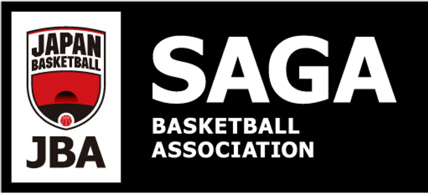 委員会名審判委員会カテゴリー委員長名松本　究担当者１.事業・活動名2.事業・活動内容３.事業・活動の目的